Approved by the order of the Chairman of  "Azerbaijan Caspian Shipping Closed Joint Stock Company   dated 1st of December 2016 No. 216.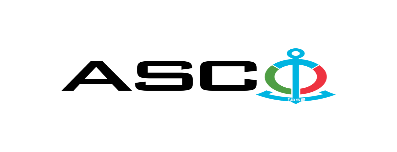 AZERBAIJAN CASPIAN SHIPPING CLOSED JOINT STOCK COMPANY IS ANNOUNCING OPEN BIDDING FOR THE PROCUREMENT OF KITCHEN UTENSILS REQUIRED FOR STRUCTURAL DEPARTMENTSB I D D I N G No. AM162/2022(On the participant`s letter head)APPLICATION FOR PARTICIPATION IN THE OPEN BIDDING___________ city                                                                          “__”_______20____________№           							                                                                                          To the attention of the Chairman of ASCO Procurement CommitteeMr Jabrail Mahmudlu We, hereby confirm the intention of [ to state full name of the participant ] to participate  in the open bidding No.  [ bidding No. shall be inserted by participant ] announced by ASCO in respect of procurement of "__________________" .Moreover, we confirm that no winding - up or bankruptcy proceeding is being performed or there is no circumstance of cessation of activities or any other circumstance that may impede participation of [ to state full name of the participant ]  in the stated bidding. In addition, we warrant that [ to state full name of the participant ] is not an affiliate of ASCO.Below mentioned contact details are available to respond to any question that may emerge in relation to the documents submitted and other issues : Contact person in charge :  Position of the contact person  : Telephone No. : E-mail:  Attachment : Original of the bank evidence as  a proof of payment of participation fee  – __ page(s).________________________________                                   _______________________(initials of the authorized person)                                                                                                        (signature of the authorized person)_________________________________                                                   (position of the authorized person)                                                STAMP HERELIST OF THE GOODS:For technical questions please contact :Head of Procurement Service of  the Caspian Sea Oil FleetTel: +994502921232E-mail:Mahir.isayev@asco.azHead of Procurement Service of Bibiheybat Ship Repair YardTel: +994502207820E-mail:Qulu.quliyev@asco.az Payment condition is accepted only on actual basis and other type offers will be rejected.Due diligence shall be performed in accordance with the Procurement Guidelines of ASCO prior to the conclusion of the purchase agreement with the winner of the bidding.      The company shall enter through this link http: //asco.az/sirket/satinalmalar/podratcilarin-elektron-muraciet-formasi// to complete the special form or submit the following documents:Articles of Association of the company (all amendments and changes including)An extract from state registry of commercial legal entities  (such extract to be issued not later than last 1 month)Information on the founder in case if the founder of the company is a legal entityCertificate of Tax Payer`s Identification Number Audited accounting balance sheet or tax declaration  (depending on the taxation system) / reference issued by taxation bodies on non-existence of debts for tax Identification card of the legal representative Licenses necessary for provision of the relevant services / works  (if any)No agreement of purchase shall be concluded with the company which did not present the above-mentioned documents or failed to be assessed positively as a result of the due diligence performed and shall be excluded from the bidding ! Submission documentation required for participation in the bidding :Application for participation in the bidding (template has been attached hereto) ;Bank evidence as a proof of participation fee ;Bidding offer : Bank document confirming financial condition of the consignor within the last year (or within the period of operation if less than one year) ;Statement issued by the relevant tax authorities on the absence of expired commitments associated with taxes and other compulsory payments and failure of obligations set forth in the Tax Code of the Republic of Azerbaijan for the last one year (excluding the period of suspension).At the initial stage, application for participation in the bidding ( signed and stamped ) and bank evidence proving payment of participation fee (excluding bidding offer) shall be submitted in English, Russian or in Azerbaijani to the official address of Azerbaijan Caspian Shipping CJSC (hereinafter referred to as "ASCO" or "Procuring Organization") through email address of contact person in charge by 17.00 (Baku time) on september 30, 2022. Whereas, other necessary documents shall be submitted as enclosed in the bidding offer envelope.    Description (list) of goods, works or services has been attached hereto. The participation fee and Collection of General Terms and Conditions:Any participant (bidder), who desires to participate in the bidding, shall pay for participation fee stated below (the payment order shall necessarily state the name of the organization holding open bidding and the subject of the bidding) and shall submit the evidence as a proof of payment to ASCO not later than the date stipulated in section one. All participants (bidders), who have fulfilled these requirements, may obtain General Terms and Conditions relating to the procurement subject from contact person in charge by the date envisaged in section IV of this announcement at any time from 09.00 till 18.00 in any business day of a week. Participation fee amount (VAT exclusive): 100 Azn.The participation fee may be paid in AZN or  equivalent amount thereof in USD or EURO.   Account No. :Except for circumstances where the bidding is cancelled by ASCO, participation fee shall in no case be refunded ! Security for a bidding offer : The bank guarantee is required in the amount of at least  1 (one) % of the bidding offer price. A bank guarantee sample shall be specified in the General Terms and Conditions. Bank guarantees shall be submitted as enclosed in the bidding offer envelope along with the bidding offer.  Otherwise, the Purchasing Organization shall reserve the right to reject such offer. The financial institution that issued the guarantee should be acknowledged in the Republic of Azerbaijan and / or international financial transactions. The purchasing organization shall reserve the right not to accept and reject any unreliable bank guarantee.Persons wishing to participate in the bidding and intending  to submit another type of warranty (letter of credit, securities, transfer of funds to the special banking account set forth by the Procuring Organization in the bidding documents, deposit and other financial assets) shall request and obtain a consent from ASCO through the contact person reflected in the announcement on the acceptability of such type of warranty.   Contract performance bond is required in the amount of 5 (five) % of the purchase price.For the current procurement operation, the Procuring Organization is expected to make payment only after the goods have been delivered to the warehouse, no advance payment has been intended. Contract Performance Term  : The goods will be purchased on an as needed basis.  It is required that the contract of purchase be fulfilled within 5 (five) calendar days upon receipt of the formal order (request) placed by ASCO.Final deadline date and time for submission of the bidding offer :All participants, which have submitted their application for participation in the bidding and bank evidence as a proof of payment of participation fee by the date and time stipulated in section one, and shall submit their bidding offer (one original and two copies) enclosed in sealed envelope to ASCO by 17.00 Baku time on October 09, 2022.All bidding offer envelopes submitted after above-mentioned date and time shall be returned unopened. Address of the procuring company :The Azerbaijan Republic, Baku city, AZ1029 (postcode), 2 Neftchilar Avenue, Procurement Committee of ASCO. Contact person in charge:Rahim AbbasovProcurement specialist at the Procurement Department of ASCOTelephone No. : +99450 2740277Email address: rahim.abbasov@asco.az, tender@asco.azZaur Salamov Procurement specialist at the Procurement Department of ASCOTelephone No.: +99455 817 08 12E-mail: zaur.salamov@asco.azContact person on legal issues :Landline No.: +994 12 4043700 (ext: 1262)Email address: tender@asco.azDate and time assigned for the opening of bidding offer envelopes:Opening of the envelopes shall take place on October 09, 2022 at 15.00 Baku time in the address stated in section V of the announcement.  Persons wishing to participate in the opening of the envelopes shall submit a document confirming their permission to participate (the relevant power of attorney from the participating legal entity or natural person) and the ID card at least half an hour before the commencement of the bidding.Information  on the winner of the bidding :Information on the winner of the bidding will be posted in the "Announcements" section of the ASCO official website.Item no.Kitchen utensilsQuantityMeasurement unitOn the certificate requirement1Pear shaped glass 100 mlpcs1364Certificate of conformity and quality and as per the sample2Strainer made of stainless steel Ø 32 cmpcs58Certificate of conformity and quality and as per the sample3Shallow ceramic plate (large) Ø 32 cm pcs2700Certificate of conformity and quality and as per the sample4Shallow ceramic plate (small) Ø 22 cmpcs840Certificate of conformity and quality and as per the sample5Big butcher's knife (hatchet) L = 153 mmpcs8Certificate of conformity and quality and as per the sample6Teaspoon made of stainless steel L=14 cm; 5 mlpcs3950Certificate of conformity and quality and as per the sample7Kettle stainless 5 Litres pcs161Certificate of conformity and quality and as per the sample8Fork made of stainless steel 18,7 x 2,4 cmpcs4820Certificate of conformity and quality and as per the sample9Scoop (small size) made of stainless steel L=40 cm; 300 mlpcs75Certificate of conformity and quality and as per the sample10Scoop (big size) made of stainless steel L=47 cm; 500 mlpcs19Certificate of conformity and quality and as per the sample11Scoop (big size) made of stainless steel L=47 cm; 1000 mlpcs73Certificate of conformity and quality and as per the sample12Bread bin (plastic, with a lid) 330 x 250 x 170 mmpcs477Certificate of conformity and quality and as per the sample13Tea pot (1 liters, made of stainless material)pcs49Certificate of conformity and quality and as per the sample14Deep ceramic plate  Ø 200 mm; 250 mlpcs5040Certificate of conformity and quality and as per the sample15Ceramic salt and pepper shaker 40 mlset1386Certificate of conformity and quality and as per the sample16Sieve (stainless material)  Ø 20 cmpcs8Certificate of conformity and quality and as per the sample17Meat axe L=353  mm; stainless suteelpcs110Certificate of conformity and quality and as per the sample18Meat mallet L=32 cm; m= 0,6 kgpcs11Certificate of conformity and quality and as per the sample19Potato masher (big size) D = 13; L = 64 / 24 cm stainless steelpcs112Certificate of conformity and quality and as per the sample20Ceramic bowl Ø 18 cm; H=8,3 cmpcs4420Certificate of conformity and quality and as per the sample21Scummer set made of stainless steel 6 pcsset12Certificate of conformity and quality and as per the sample22Scummer made of stainless steel Ø 18 cm; L=57 cmpcs72Certificate of conformity and quality and as per the sample23Y-shaped vegetable peeler L = 165 mm (stainless steel) pcs111Certificate of conformity and quality and as per the sample24Glass ash tray (round)  Ø 11 cmpcs73Certificate of conformity and quality and as per the sample25Frying spade made of stainless steel 37 x 7.5 cm with a plastic or wooden handlepcs67Certificate of conformity and quality and as per the sample26Kitchen knife set (made of stainless steel) 5 pcs + scissors maximum L = 20 cm; minimum L = 9 cmset322Certificate of conformity and quality and as per the sample27Cut timber (plastic) 6 pieces; 530 х 325 mm (red; yellow; blue; green; chestnut; white)set445Certificate of conformity and quality and as per the sample28Glass saucers for grape shaped drinking glass  Ø 10 cmpcs1334Certificate of conformity and quality and as per the sample29Ceramic saucers for big drinking glass Ø 16 cmpcs1000Certificate of conformity and quality and as per the sample30Stainless steel tray 60 x 36 cmpcs608Certificate of conformity and quality and as per the sample31Cooking pot (3 Litres) stainless steel Ø 20 cm  with a lidpcs125Certificate of conformity and quality and as per the sample32Cooking pot (5 Litres) stainless steel Ø 24 cm  with a lidpcs87Certificate of conformity and quality and as per the sample33Cooking pot (7 Litres) stainless steel Ø 28 cm with a lidpcs67Certificate of conformity and quality and as per the sample34Cooking pot (10 Litres) stainless steel Ø 31,6 cm with a lidpcs107Certificate of conformity and quality and as per the sample35Cooking pot (15 Litres) stainless steel Ø 32 cm  with a lidpcs107Certificate of conformity and quality and as per the sample36Cooking pot (50 Litres) stainless steel Ø 45 cm  with a lidpcs27Certificate of conformity and quality and as per the sample37Cooking pot (12 Litres) aluminum Ø 36 cm with a lid pcs12Certificate of conformity and quality and as per the sample38Cooking pot (20 Litres) aluminum Ø 36,3 cm with a lidpcs17Certificate of conformity and quality and as per the sample39Cooking pot (30 Litres) aluminum  Ø 40 cm with a lidpcs7Certificate of conformity and quality and as per the sample40Cooking pot (6 Litres) enamelled  Ø 26 cm with a lidpcs7Certificate of conformity and quality and as per the sample41Cooking pot set (6 pcs) stainless steel (2 l; 2,8 l; 3,9 l; 5 l; 7 l +2 l with a single handle)set18Certificate of conformity and quality and as per the sample42Sugar bowl with a lid  300 ml (glass)pcs460Certificate of conformity and quality and as per the sample43Red colour cutting board (made of plastic) 530 x 325 mmpcs68Certificate of conformity and quality and as per the sample44Drinking glass with a handle 300 ml pcs742Certificate of conformity and quality and as per the sample45Ceramic salad bowl  2400 ml; Ø 22,5 cm; H=12,5 cmpcs2012Certificate of conformity and quality and as per the sample46Yellow cutting board (made of plastic) (for groceries) 530 x 325 mmpcs71Certificate of conformity and quality and as per the sample47Shockproof plastic drinking glasses 300 mlpcs730Certificate of conformity and quality and as per the sample48Drinking glass 150 mlpcs500Certificate of conformity and quality and as per the sample49Drinking glass 200 mlpcs5350Certificate of conformity and quality and as per the sample50Table top oilcloth  top layer - PVC; bottom layer - polypropylene B = 140 cmmetre1717Certificate of conformity and quality and as per the sample51Juice and water pitcher (2 litres) pcs115Certificate of conformity and quality and as per the sample52Big size pan Ø 28 cm with a teflon composite coatingpcs247Certificate of conformity and quality and as per the sample53Frying pan 1 set  - 6 pieces with a lid (teflon covered)  Ø 20 cm; Ø 24 cm; Ø 28 cm;set312Certificate of conformity and quality and as per the sample54Wooden spoon (table spoon size) 22 cmpcs184Certificate of conformity and quality and as per the sample55Grate for vegetables (stainless steel)  20 x 13 x 13 cmpcs216Certificate of conformity and quality and as per the sample56Kitchen knife for vegetables (stainless steel) 18 cmpcs133Certificate of conformity and quality and as per the sample57Plastic dish for vegetables (60 x 40 x 26 cm)pcs68Certificate of conformity and quality and as per the sample58Plastic dish for vegetables (80 x 60 x 23 cm)pcs36Certificate of conformity and quality and as per the sample59Table spoon made of stainless steel L = 18,8 cm; 18 mlpcs4840Certificate of conformity and quality and as per the sample60Butter knife made of stainless steel  L=18,6 cmpcs2556Certificate of conformity and quality and as per the sample61Green cutting board (Plastic material) (for groceries) 530 x 325 mmpcs68Certificate of conformity and quality and as per the sample62Single use cups (cardboard material) 150 mlpcs96000Certificate of conformity and quality and as per the sample63Plastic bucket (10 liters) for kitchenpcs175Certificate of conformity and quality and as per the sample64Water pitcher  3l (glass)pcs25Certificate of conformity and quality and as per the sample65Dish for butter and cheese (plastic material)pcs75Certificate of conformity and quality and as per the sample66Frying clip (for chops) pcs119Certificate of conformity and quality and as per the sample67Kettle (enameled metal) 3 ltpcs43Certificate of conformity and quality and as per the sample68Grate (made of stainless steel)pcs1246Certificate of conformity and quality and as per the sample69PAN SET  complete with lidsset100Certificate of conformity and quality and as per the sample